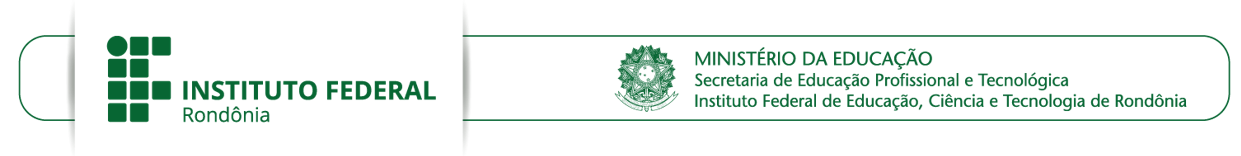 EDITAL DE SELEÇÃO DE PROJETOS DE IMPLANTAÇÃO DE INCUBADORA NA REDE DE INCUBADORAS DE RONDÔNIAANEXO I — PROJETO DE REFERÊNCIAPROJETO DE REFERÊNCIA PARA IMPLANTAÇÃO DE INCUBADORAS NOS CAMPUS DO IFROPORTO VELHO2018EDITAL DE SELEÇÃO DE PROJETOS DE IMPLANTAÇÃO DE INCUBADORA NA REDE DE INCUBADORAS DE RONDÔNIAPROJETO DE REFERÊNCIA PARA IMPLANTAÇÃO DE INCUBADORAS NOS CAMPUS DO IFROProjeto apresentado ao IFRO para a implantação de uma Incubadora de Empresas no Campus X.NOME E ASSINATURA DO PROPONENTEDe acordo.CARIMBO E ASSINATURA DO DIRETOR-GERAL DO CAMPUS PORTO VELHO2018REPRESENTAÇÃO INSTITUCIONALUBERLANDO TIBURTINO LEITEReitorMARIA GORETH ARAÚJO REISPró-Reitora de ExtensãoGILMAR ALVES LIMA JÚNIORPró-Reitor de Pesquisa, Inovação e Pós-GraduaçãoMOISÉS JOSÉ ROSA SOUZAPró-Reitor de EnsinoMARIA FABÍOLA DE ASSUMPÇÃO SANTOSPró-Reitora de Desenvolvimento InstitucionalJESSICA CRISTINA PEREIRA SANTOSPró-Reitora de AdministraçãoNOMEDiretor-Geral do Campus XNOMEChefe do Departamento de Extensão do Campus XSERGIO FRANCISCO LOSS FRANZINDiretor de Programas e Projetos de ExtensãoJAIRO TSCHURTSCHENTHALER COSTACoordenador da Rede de Incubadoras do IFROCOMISSÃO ELABORADORA DO PROJETONomeNomeNomeNomeNomeINTRODUÇÃO 	O Instituto Federal de Rondônia iniciou a formalização de atendimento regular a startups ao criar a Rede de Incubadoras de Empresas de Rondônia (Redinova), por meio da Resolução 85, de 19 de dezembro de 2016 (BRASIL, 2016). Até então, nenhuma Incubadora havia sido instalada em Rondônia, por meio de qualquer entidade. No ano de 2017, foram criadas as Incubadoras dos Campus Porto Velho Calama e Porto Velho Zona Norte.  	A Redinova é um organismo institucional criado para coordenar a implantação e desenvolvimento de Incubadoras de Empresas do Estado de Rondônia, por meio de um trabalho em Rede, incluindo-se obrigatoriamente as dos Campus do IFRO e opcionalmente as de outras instituições. DESCRIÇÃO DO OBJETO 	As Incubadoras de Empresas do IFRO são planejadas como setores vinculados ao Departamento de Extensão dos Campus e subordinados à Redinova, com o fim de oferecer infraestrutura básica de funcionamento de negócios e prestar serviços de orientação técnica, tecnológica e de capacitação profissional para empreendedores ingressados a partir de edital de seleção. O artigo 2º, inciso I, do Regulamento da Redinova (BRASIL, 2016), as conceitua como uma organização ou estrutura que objetiva estimular ou prestar apoio logístico, gerencial e tecnológico ao empreendedorismo inovador e intensivo em conhecimento, com o objetivo de facilitar a criação e o desenvolvimento de empresas que tenham como diferencial a realização de atividades voltadas à inovação.	A Incubadora de Empresas do Campus X, aqui proposta, incubará empreendimentos das áreas de A, B, C... Será denominada Incubadora ..... [opcional]. O atendimento ocorrerá por meio do sistema de residência, não residência ou semirresidência, conforme os editais de seleção e os Contratos firmados com os empreendedores, nos termos do Regulamento da Redinova. EQUIPE RESPONSÁVEL 	A Incubadora do Campus X será implantada sob a responsabilidade dos servidores indicados no quadro 1, a serem designados por meio de Portaria do Diretor-Geral para compor a Coordenação da Incubadora.Quadro 1 — Coordenação da Incubadora 	A Comissão de Incubadora, prevista no artigo 16 do Regulamento da Redinova (BRASIL, 2016), será composta pelos seguintes membros: 	As competências da Comissão de Incubadora e da respectiva Coordenação estão previstas nos artigos 17 e 22 do Regulamento da Redinova, respectivamente.PROBLEMATIZAÇÃO 	Dentro das instituições de ensino, o empreendedorismo geralmente é trabalhado como um ensaio de negócios, cujos produtos, quando gerados, são limitados aos fins de exposição. Embora estes produtos sejam vendidos, às vezes, não ficam dentro de um escopo de rentabilidade financeira sustentável. Isso não significa que as experiências desenvolvidas sejam equivocadas ou desnecessárias; pelo contrário, são importantes para a formação dos profissionais. Entretanto, vive-se uma realidade cada vez mais desafiadora, impondo às instituições uma ousadia pelo empreendedorismo inovador e capaz de geração de emprego e renda, para além das experiências curriculares, mas sem se desvincular delas. Ou seja, espera-se o desenvolvimento de atividades de formação para o empreendedorismo que resultem em práticas desafiadoras para o desenvolvimento local e regional. 	 As unidades de formação, como os Campus dos Institutos Federais, vêm se desenvolvendo como grandes centros de transformação, com vitrines tecnológicas e experiências para induzir e orientar a inovação e sustentabilidade dos negócios. Entretanto, ainda são poucas as instituições que investem em infraestrutura e pessoal para o atendimento a este direcionamento de atuação. As Incubadoras de Empresas ainda são alternativas muito restritas, embora seus custos de implantação não sejam altos. Entretanto, há limitações de espaço em grande parte dos casos e pouca disponibilidade de pessoal ou carga horária para a dedicação ao empreendimento. Um dos grandes desafios para a implantação de uma Incubadora de Empresas é a reorganização interna para a disponibilização de recursos e profissionais com preparo o mais adequado possível para atendimento à finalidade.JUSTIFICATIVAS 	A implantação de Incubadora de Empresas nos Campus do IFRO é uma estratégia de melhor atendimento à formação de seus estudantes, uma alternativa para a geração de emprego e renda na região em que atua e uma das condições fundamentais para o desenvolvimento tecnológico e inovativo. Os estudantes serão beneficiados tanto pela experiência de vivenciar o desenvolvimento de negócios na sua unidade de formação (durante estágios, visitas, atividades de cooperação, dentre outras), quanto por terem uma condição concreta de implantar um negócio próprio e orientado. 	Ao mesmo tempo, a Incubadora de Empresas aproxima e integra setores produtivos com as atividades das instituições, oferecendo vantagens como vagas de estágio, campos de pesquisa, experiências com inovação, desenvolvimento de protótipos, marketing institucional, além do cumprimento do fim social de atendimento às necessidades da região. A Incubadora é também uma vitrine de resultados da atuação das instituições, pois nela podem ser conferidas as materializações das bases teóricas das formações e outros serviços oferecidos. Consiste em uma representação prática daquilo que se orienta e se defende como investimento para a socioeconomia sustentável.  	A Incubadora é, ainda, um ponto de partida para outros investimentos de estruturação física e de atendimento por meio de parcerias e investimentos de órgãos de fomento, na medida em que se constitui como centro de atividades diversas que atendem aos interesses sociais e de políticas públicas. Empresas Juniores e Escritórios-Modelos serão favorecidos, pois poderão se integrar ou se desenvolver de forma correlata, pelo compartilhamento de espaços, serviços, equipamentos, materiais e mão de obra especializada. 	A Incubadora do Campus X atenderá aos interesses dos estudantes e servidores que atuam com Cursos Técnicos de Nível Médio, Cursos de Nível Superior, cursos de curta duração e prestação de serviços em geral, tanto para a aplicação de metodologias de ensino e aprendizagem, quanto para a realização de pesquisas, práticas extensionistas e atividades de inovação. Mais de ...... estudantes serão beneficiados pelas experiências cotidianas de contato com uma Incubadora; mais de .......... pessoas da comunidade externa do Município poderão participar de editais de ingresso no processo de incubação. 	O Campus conta com um espaço para a implantação de uma incubadora capaz de atender a até ....... empreendimentos. Com o tempo, ele pode inclusive se reestruturar e constituir um parque tecnológico, pelo aproveitamento de áreas ainda não ocupadas dentro de seu perímetro. Conta também com pessoal disponível e infraestrutura mínima de atendimento.OBJETIVOSObjetivo geral 	Implantar uma Incubadora de Empresas no Campus X, com perfil de atendimento nas áreas de A, B, C.Objetivos específicosOferecer infraestrutura básica de espaço e materiais para a incubação de empreendimentos no Campus X.Orientar os processos de incubação na Incubadora implantada.Promover o desenvolvimento tecnológico e inovativo no Campus, com reflexos positivos para a aprendizagem do empreendedorismo.FUNDAMENTAÇÃO TEÓRICA	A Universidade Federal do Rio de Janeiro (BRASIL, 2018), assim como outras instituições, investiu em Incubação de Empresas ao ponto de criar um Parque Tecnológico, com 25 empresas residentes atualmente e atendimento já realizado a outras 67. No âmbito da Rede Federal de Educação Profissional e Tecnológica, vários Institutos já implantaram suas incubadoras, a exemplo dos Institutos Federais do Ceará, Farroupilha, Tocantins e outros, além do IFRO. 	De acordo com a Associação Nacional de Entidades Promotoras de Empreendimentos Inovadores (Anprotec, 2014), havia 384 incubadoras no Brasil em 2012 e 3.800 empresas atendidas. Mais de 2.500 já se graduaram até aquele ano, faturavam mais de 4 bilhões e geravam cerca de 30 mil empregos.CAMPOS DE ATUAÇÃO DAS INCUBADORAS 	As Incubadoras de Empresas têm por fim o desenvolvimento de startups. Uma startup é, segundo Gitahy (2018), considerada por muitos como uma empresa em sua fase inicial ou, na opinião de outros, “[...] uma empresa inovadora com custos de manutenção muito baixos, mas que consegue crescer rapidamente e gerar lucros cada vez maiores”. O conceito mais atual, para o mesmo autor, define a startup como “[...] um grupo de pessoas à procura de um modelo de negócios repetível e escalável, trabalhando em condições de extrema incerteza”. Os conceitos são, portanto, reveladores da natureza do empreendimento, cujas características remetem à sua fase primária de implantação, aos desafios de inovação e às condições de desenvolvimento dentro de um cenário provocador.   	Para a Aceleradora ACE (2018), “[...] uma startup é definida hoje, de forma geral, como “uma organização temporária com um modelo de negócios escalável e repetível” (negrito no original). Em geral, os conceitos sempre se estabelecem sobre esta provisoriedade da configuração do negócio e as condições de sustentabilidade dele. Na medida em que a empresa atinge o mercado de forma escalável e repetível, ela deixa de ser startup. O tempo para este avanço é variável, mas, dentro de um processo de incubação, precisa ser ágil o suficiente para que haja a sustentabilidade do negócio (como vantagem ao empreendedor), e a prestação de serviços a um maior número de empreendedores (como vantagem à Incubadora). 	Nem todo negócio inicial, portanto, é uma startup, pois esta deve se caracterizar não apenas por sua fase embrionária, mas essencialmente por algum grau de inovação aplicado e por um processo e desenvolvimento que vise a agilidade dos negócios e resultados que superem o mundo de incertezas em que se inseriu. São exatamente os empreendimentos submetidos a estas condições que interessam a uma Incubadora de Empresas. 	A Revista online Pequenas Empresas & Grandes Negócios, com base na afirmação do consultor do Sebrae/SP José Carlos Aronchi, anunciava que em 2017 as startups brasileiras iriam “[...] assumir um papel importante”, pois “[...] as empresas inovadoras têm o potencial de afetar diretamente os modelos de negócio tradicionais, aproximando ideias arrojadas de setores populares que têm sofrido com a crise” (JÚLIO, 2018). O mesmo consultor analisou, pela Revista, algumas das tendências de negócios para o ano de 2017:Cidades inteligentes: projetos de soluções para o dia a dia urbano, de forma inovadora, envolvendo serviços colaborativos, como estacionamentos inteligentes e armazenamento de objetos.Realidade virtual: inovações para engenharia, arquitetura e games, com funcionalidades valorizadas pelo mercado.Acessibilidade e inclusão: serviços para públicos variados, envolvendo turismo, mobilidade, audição, visão.Nanotecnologia e biotecnologia: inovações para setores tradicionais de alimentação, vestuário e química, por exemplo, envolvendo conservação de materiais e alimentos, além de novos produtos.Fintechs e soluções bancárias: soluções mais baratas no campo das finanças.Internet das coisas: tendência de integração entre elementos, como entre eletroeletrônicos e eletrodomésticos, incluindo-se soluções de segurança.Serviços em nuvem: sistema de armazenamento de dados em um ambiente virtual, com hospedagem pela internet. 	Estes são apenas alguns exemplos ilustrativos de campos de atuação para uma startup, mas ela pode desenvolver inovação e obter crescimento em diversos outros segmentos, de base tecnológica ou não, pois a oportunidade deve ser aliada com suas forças. As soluções não são esperadas apenas no âmbito da hipermídia ou da alta tecnologia e não podem se limitar aos mesmos setores e mesmos produtos. De acordo com o relatório da Anprotec (2012), as incubadoras brasileiras estavam divididas, em 2011, entre os seguintes setores: tecnologia (40%), tradicional (18%), misto (18%), serviços (8%), agroindustrial (7%), social (7%), cultural (2%).  	O desenvolvimento de novas ideias necessita de um modelo de negócios baseado na concepção de que para crescer é preciso investir em um planejamento orientado para o desenvolvimento de pessoas e de ideias, com conhecimento do campo de mercado e de gestão. É neste contexto fundamentalmente que as Incubadoras de Empresas melhor atuam: como suporte, tanto pela orientação administrativa quanto pela estrutura de acomodação dos empreendedores.  	O conceito de startup inevitavelmente é relacionado ao de empreendedorismo. Para Ries (2012, p. 13), “[...] empreender é administrar. Uma startup é uma instituição, não um produto, assim, requer um novo tipo de gestão, especificamente constituída para seu contexto de extrema incerteza”. O autor acrescenta (p. 26) que toda pessoa que estiver criando um novo produto ou negócio sob condições de extrema incerteza é um empreendedor, quer saiba ou não, e quer trabalhe numa entidade governamental, uma empresa apoiada por capital de risco, uma organização sem fins lucrativos ou uma empresa com investidores financeiros decididamente voltada para o lucro. 	Assim, a orientação do empreendedorismo por meio de startups é a grande finalidade das Incubadoras; é a sua razão de ser. No Parque Científico e Tecnológico da Pontifícia Universidade Católica do Rio Grande do Sul (Tecnopuc/PUCRS), por exemplo, conforme consta em sua página eletrônica (2018), algumas vagas serão direcionadas para startups que não são de base tecnológica, porém desenvolvem soluções que são complementares ao desenvolvimento do ecossistema empreendedor. Para estas empresas, o Programa aceitará a submissão de projetos que possuam uma proposta de valor inovadora e que busquem solucionar problemas existentes e gerar impacto social e de negócio. (Grifos no original). 	Este é um exemplo de abrangência e de alcance das Incubadoras de Empresas, que devem cooptar empreendedores voltados para o desenvolvimento do seu negócio e também para um impacto social e ambiental positivos na região ou regiões de sua implantação. Espera-se, portanto, a formação de um ecossistema solidário, em que haja reciprocidade de apoio, de forma que os empreendedores tenham uma participação ativa na construção coletiva do conhecimento (por meio dos contatos entre si, com os gestores e mentores e com a comunidade) e na busca de soluções para os problemas nas áreas afins aos empreendimentos. 	Em um processo de desenvolvimento de startups, algumas etapas possuem grande destaque e merecem maior atenção dos envolvidos:Seleção: fase criteriosa de admissão de empreendimentos que atendam às linhas de ação e princípios de trabalho das Incubadoras.Ideação: desenho das ideias, que pode ocorrer por meio de diversos padrões, como a Metodologia Canvas, o Design Thinking ou o Lean Startup. Em qualquer caso, o princípio é o mesmo: da simplificação, da economia de recursos para o atingimento do máximo de resultados. Validação dos negócios: é uma experimentação de mercado, ou seja, uma pesquisa prévia, prática e aplicada sobre o produto ou o serviço a ser desenvolvido, e que, segundo Ries (2012, p. 42), consiste em “[...] descobrir de modo sistemático as coisas certas para desenvolver”.Aceleração dos empreendimentos: processo de orientação com o objetivo de levar os empreendimentos a atingir da forma mais rápida possível sua autossuficiência e sustentabilidade, por meio de um planejamento especializado.Graduação dos empreendedores: fase em que os empreendimentos já atingiram a autossuficiência mínima esperada e podem se desvincular da Incubadora, para uma atuação autônoma. 	As outras etapas também são importantes, especialmente as de planejamento, e devem seguir os princípios e rigores próprios da administração, mas sem perder de vista a percepção e o envolvimento com as tendências e mudanças da natureza das startups, hoje muito mais focadas em aspectos qualitativos do que quantitativos, e muito mais em pessoas do que em produtos. PROCESSOS DE INCUBAÇÃO 	A incubação de empresas consiste em um acolhimento e suporte a empreendedores com necessidade de orientação de seus negócios. De acordo com a Anprotec (2012, p. 8), esse processo ocorre nas Incubadoras envolvendo alguns serviços comuns de atendimento aos incubados, como padrão mínimo:Disponibilização de espaço cedido mediante taxa de uso a pequenas empresas emergentes. Oferecimento de serviços básicos (limpeza, secretaria) e de serviços de capacitação e apoio (consultorias em gestão, comercialização e desenvolvimento).Objetivos de criação de empregos e dinamização da economia, ausência de fins lucrativos na maioria dos casos. 	A ausência de fins lucrativos é uma característica fundamental das Incubadoras de instituições públicas, pois a atuação é voltada para o desenvolvimento regional, com serviços de suporte e orientação para que os negócios sejam sustentáveis e haja progresso dos empreendedores. De acordo com o artigo 42 do Regulamento da Redinova (BRASIL, 2016), as Incubadoras do IFRO poderão oferecer, “[...] além da estrutura física, [...] os serviços administrativos e de apoio, tais como: assessoria gerencial; treinamentos específicos; e outros, desde que incluídos no plano de negócios e de acordo com a disponibilidade da Incubadora do campus”. Estes serviços serão oferecidos mediante uma taxa que varia de 1 a 5% sobre o faturamento bruto mensal do empreendimento respectivo, exceto no primeiro ano de implantação da Incubadora, conforme o artigo 23 do mesmo Regulamento. 	De acordo com a Anprotec (2012, p. 8), a partir de 1990 as incubadoras passaram a crescer em ritmo acelerado e a ser consideradas “[...] instrumentos de superação da crise e de alteração cultural, especialmente nos países em que o empreender ainda não havia se tornado uma alternativa de mesma qualidade que o ‘empregar-se’.” O Ministério da Ciência, Tecnologia, Inovações e Comunicações (MCTIC) (BRASIL, 2016, p. 81) considera, em sua Estratégia Nacional de Ciência Tecnologia e Inovação para o período 2016‒2022, que as Incubadoras são instrumentos de apoio à inovação e que se deve “[...] estimular o empreendedorismo como elemento indutor do crescimento econômico intensivo em conhecimento”. Esta condição das Incubadoras abre diversas expectativas de investimentos em negócios, especialmente os inovadores, a partir tanto das atividades comuns de suporte quanto de recursos extraordinários de agências de fomento. A mesma Estratégia do MCTIC (p. 82) elenca como ações prioritárias, dentre outras:Estímulo ao empreendedorismo de base tecnológica com foco no empreendedor e em empresas nascentes (startups); Fomento à constituição e à consolidação de ambientes voltados à inovação, como incubadoras, parques e polos tecnológicos; Estímulo à formação e ao desenvolvimento de ambientes voltados ao empreendedorismo, como aceleradoras de negócios, espaços de trabalho cooperativos (coworking) e laboratórios abertos de prototipagem de produtos e processos; Fortalecimento da oferta de serviços tecnológicos para as empresas; Estímulo às iniciativas de extensão. 	Estas prioridades revelam o posicionamento do País em relação ao empreendedorismo, inovação e, mais pontualmente aqui, implantação e atuação de Incubadoras. De acordo com a Anprotec (2012, p. 8), o financiamento público é “[...] a principal fonte de receitas das incubadoras de empresas”. Entretanto, não se trata de uma dependência, e sim de incremento. Alguns editais, inclusive, são direcionados aos empreendedores, para o desenvolvimento de seus negócios. A incubação consiste, portanto, em uma estratégia de grandes oportunidades.METODOLOGIA 	A Incubadora do Campus X atenderá prioritariamente a empreendimentos das áreas A, B, C [indicar]. LOCAL DE IMPLANTAÇÃO 	A Incubadora de Empresas do Campus X será implantada no [descrever o local], em uma área contendo ........ metros quadrados, conforme a figura 1.Figura 1 — Espaço destinado à implantação da IncubadoraINFRAESTRUTURA 	A Incubadora terá capacidade inicial de atender a até [quantidade] empreendimentos. Oferecerá estações de trabalho contendo mesa individualizada, cadeira e [indicar] para cada empreendedor; oferecerá ainda, para uso compartilhado, um computador, uma impressora, um telefone fixo, uma televisão e... A distribuição e ordenamento das seções de trabalho estão apresentados na figura 2.Figura 2 — Layout da Incubadora 	Todos os materiais são de uso na forma de comodato, cuja conservação e manutenção de rotina ficam sob a responsabilidade dos empreendedores em processo de incubação, conforme constará no Termo de Cessão do Módulo e no Contrato de Pré-Incubação.  	A estruturação da Incubadora será realizada pelo Departamento de Administração do Campus, com apoio e orientação do Departamento de Extensão, no que se refere à descrição e ao layout dos móveis e materiais, dentre outras características de organização do setor.SERVIÇOS E CUSTOS 	Os serviços básicos da Incubadora são todos aqueles necessários à manutenção do ambiente e à orientação para o desenvolvimento de negócios, a saber:Serviços de limpeza do ambiente;Telefonia fixa;Internet;Capacitação dos empreendedores;Mentoria aos empreendedores;Consultorias em gestão, comercialização e desenvolvimento;... 	Não haverá cobrança de taxa de serviços no primeiro ano de implantação da Incubadora; após, serão cobradas as alíquotas previstas no § 1º do artigo 23 do Regulamento da Redinova (BRASIL, 2016). Outras taxas poderão ser aplicadas, excepcionalmente, mediante acordo com os empreendedores, quando se tratar de fomento externo para ações complementares.PROCESSO DE INCUBAÇÃO 	A incubação ocorrerá no regime de semirresidência, que consiste em hospedar a gerência do empreendimento na Incubadora, mas não os sistemas de produção ou de prestação dos serviços. Com o tempo, o regime pode ser alterado, conforme haja condições de atendimento pela Incubadora.  	O atendimento da Incubadora será feito por meio da Metodologia do Centro de Referência para Apoio a Novos Empreendimentos (Cerne), disposto no Manual de Implantação Cerne 1 e Cerne 2, da Anprotec (2014). Esta Metodologia é o padrão mais comum das Incubadoras em ambientes de instituições públicas. Compreende ações objetivas por etapas de desenvolvimento, que deve primar pela capacitação de pessoal, organização interna e planejamento qualificado para cada etapa, desde a sensibilização da comunidade até a graduação os empreendimentos. 	As etapas a serem desenvolvidas inicialmente compreendem o Cerne 1, que “[...] tem como objetivo profissionalizar o processo de atração, seleção, desenvolvimento e graduação de empreendimentos inovadores”, envolvendo oito processos-chave: sensibilização da comunidade e prospecção de empreendedores, seleção de propostas, planejamento dos negócios e do atendimento, qualificação dos empreendimentos, assessorias e consultorias, graduação e relacionamento com os graduados, além do gerenciamento básico de todo o processo de atendimento pela Incubadora. Em seguida, será implantado o Cerne 2, que é um conjunto de atividades com foco na garantia de “[...] uma gestão efetiva da incubadora como uma organização”, envolvendo a ampliação de limites, a gestão estratégica e a autoavaliação.   	A seleção de empreendimentos a serem incubados se dará por meio de editais, após a organização interna, a consolidação da equipe de trabalho e todos os preparativos necessários de recepção e atendimento aos empreendedores, dentro de cada linha de atuação da Incubadora. A modalidade inicial de acesso dos empreendimentos é a de pré-incubação, que consiste em um atendimento prévio por até doze meses, prorrogável por mais doze, para que realizem um Estudo de Viabilidade Técnico-Econômica, um Plano de Negócios e os registros regulares de empresa no Cadastro Nacional de Pessoa Jurídica (CNPJ). Ao avançarem na etapa, integrarão o processo de incubação, por um período de até um ano, prorrogável também por igual período. O ingresso em cada modalidade depende de contrato firmado entre o empreendedor e a Incubadora e assinatura de um Termo de Aceitação de Módulo, conforme os modelos apresentados pela Coordenação da Redinova. 	Após a implantação, a Comissão de Incubadora do Campus elaborará o Plano de Ação da Incubadora, para indicação das ações de desenvolvimento da Incubadora e dos empreendimentos incubados, a partir dos modelos de trabalho apresentados pela Redinova e na Metodologia Cerne.RECURSOS MATERIAIS E FINANCEIROS 	A Incubadora de Empresas do Campus X será instalada em um ambiente com infraestrutura prévia, cujos custos, portanto, não são aqui considerados para efeito de novos investimentos. Os custos de implantação, para atendimento a até oito empreendimentos, envolvem os materiais e equipamentos para as atividades de gerenciamento de rotina, no sistema de semirresidência, conforme consta na tabela 1.Tabela 1 — Custos de implantação da Incubadora 	Os investimentos para compra de materiais e pagamento do serviço indicados na tabela 1 serão do Campus, a partir de recursos próprios, de descentralização da Reitoria ou de captação em fontes externas.CRONOGRAMA DE EXECUÇÃOREFERÊNCIASACE. Startups. Disponível em: <https://acestartups.com.br/startups/>. Acesso em: 22 fev. 2018.ANPROTEC. Estudo, análise e proposições sobre as incubadoras de empresas no Brasil: relatório técnico — versão resumida. Brasília: Anprotec, 2012.______. Centro de Referência para Apoio a Novos Empreendimentos (Cerne): Manual de Implantação Cerne 1 e 2. 3. ed., Brasília: Anprotec, 2014.BRASIL. IFRO. Resolução 85: Dispõe sobre o Regulamento Geral da Rede de Incubadoras de Empresas do Instituto Federal de Educação, Ciência e Tecnologia de Rondônia — IFRO. Porto Velho: IFRO, 2016.______. Ministério da Ciência, Tecnologia, Inovações e Comunicações. Estratégia Nacional de Ciência, Tecnologia e Inovação 2016‒2022: ciência, tecnologia e inovação para o desenvolvimento econômico e social. Brasília: MCTIC, 2016.______. Universidade Federal do Rio de Janeiro. A Incubadora Coppe/UFRJ. Disponível em: <http://www.incubadora.coppe.ufrj.br/>. Acesso em: 22 fev. 2018.GITAHY, Y. O que é uma startup. Disponível em: <http://www.sebrae.com.br/sites/PortalSebrae/sebraeaz/o-que-e-uma-startup,616913074c0a3410VgnVCM1000003b74010aRCRD>. Acesso em: 22 fev. 2018.JULIO, R. A. 7 tendências de negócios para startups em 2017. Pequenas Empresas & Grandes Negócios, disponível em: <https://revistapegn.globo.com/Feira-do-Empreendedor-SP/noticia/2017/01/7-tendencias-de-negocios-para-startups-em-2017.html>. Acesso em: 22 fev. 2018.RIES, E. A startup enxuta: como os empreendedores atuais utilizam a inovação contínua para criar empresas extremamente bem-sucedidas. São Paulo: Lua de Papel, 2012. TECNOPUC. Programa de desenvolvimento de startups. Disponível em: <http://www.pucrs.br/tecnopuc/incubacao-de-empresas/incubacao/>. Acesso em: 22 fev. 2018.EDITAL DE SELEÇÃO DE PROJETOS DE IMPLANTAÇÃO DE INCUBADORA NA REDE DE INCUBADORAS DE RONDÔNIAANEXO 2 — ORIENTAÇÕES PARA O PLANO DE AÇÃO ANUAL DA INCUBADORAPLANO DE AÇÃO ANUAL DA INCUBADORA DE EMPRESAS DO CAMPUS XPORTO VELHO20181 APRESENTAÇÃO 	Apresentar o perfil da Incubadora, um mapeamento de demandas por incubação na região e os objetivos estratégicos do Plano de Ação para os doze meses correspondentes, dentre outras informações que considerarem necessárias. O mapeamento de demandas deve identificar áreas de interesse que possam ser atendidas pela Incubadora, assim como possíveis levantamentos de necessidade.METAS 	Estabelecer as metas de trabalho da Incubadora para doze meses, de forma descritiva e com a quantificação adequada (a exemplo do volume de incubações que se pretende realizar). As metas devem estar alinhadas com os objetivos.METODOLOGIA DE TRABALHO 	Indicar os métodos de trabalho que serão utilizados pela equipe e sintetizar as ações em um quadro demonstrativo. 	Descrever as tarefas a serem realizadas, com indicação das necessidades e procedimentos inerentes a elas.RECURSOS4.1 RECURSOS HUMANOS 	Demonstrar o quadro de pessoal envolvido nas atividades a serem realizadas, inclusive possíveis parceiros já prospectados ou envolvidos.4.2 RECURSOS MATERIAIS E FINANCEIROS 	Justificar a previsão dos itens, se necessário, para melhor atendimento às orientações de prestação de contas no Campus.AVALIAÇÃO E RESULTADOS 	Descrever as formas de acompanhamento, avaliação das ações e demonstração de resultados.Local e dataASSINATURA DO PROPONENTEDe acordo.CARIMBO E ASSINATURA DO DIRETOR-GERALEDITAL DE SELEÇÃO DE PROJETOS DE IMPLANTAÇÃO DE INCUBADORA NA REDE DE INCUBADORAS DE RONDÔNIAANEXO 3 — PORTARIA DE IMPLANTAÇÃO DA INCUBADORAPORTARIA XX, DE .... DE ............................. 	O DIRETOR-GERAL DO CAMPUS  ........................... DO INSTITUTO FEDERAL DE EDUCAÇÃO, CIÊNCIA E TECNOLOGIA DE RONDÔNIA, de acordo com suas atribuições, dispostas no artigo ......, inciso ....., do Regimento Interno do Campus, aprovado pela Resolução ............/Consup/IFRO, de ...... de ............ de ..............., e para atendimento aos artigos 18 a 22 do Regulamento Geral da Rede de Incubadoras de Empresas do IFRO, aprovado pela Resolução 85/Consup/IFRO, de 19 de dezembro de 2016, resolve: 	Art. 1º Fica implantada a Incubadora de Empresas do Campus ....................., vinculada ao Departamento de Extensão local e subordinada à Rede de Incubadoras de Empresas do Instituto Federal de Rondônia (Redinova). 	Art. 2º São designados para atuar como membros da Incubadora, durante o período de ..........................................................., os seguintes servidores:Nome, Siape, com a função de Coordenador da Incubadora do Campus ..............;Nome, Siape, representante do Departamento de Extensão do Campus. 	Art. 3º São atribuições dos membros da Incubadora do Campus .............., conforme o artigo 22 do Regulamento Geral da Rede de Incubadoras de Empresas do IFRO:efetuar a prospecção e sensibilização dos candidatos à Incubadora, servidores e alunos;auxiliar na seleção dos candidatos à Incubadora;gerir o complexo técnico, administrativo e operacional da Incubadora, em conformidade com as normas e competências definidas pela Rede de Incubadoras do IFRO;auxiliar a elaboração dos Editais;auxiliar na pré­seleção das propostas candidatas à Incubadora;realizar reuniões com os empreendedores, supervisionar, orientar e acompanhar o desenvolvimento dos seus planos de negócios;orientar, acompanhar e avaliar os trabalhos da Incubadora, em especial as ações de suporte técnico, administrativo, mercadológico e operacional aos empreendimentos incubados;avaliar, continuamente, a evolução dos empreendimentos incubados, submetendo os relatórios trimestrais à Direção-Geral do Campus, à Comissão de Incubadora do Campus e à Coordenação da Rede de Incubadoras do IFRO.promover a migração dos empreendimentos incubados entre as modalidades previstas em Regulamento, conforme o parecer da Comissão de Incubadora do Campus e a homologação do Conselho Consultivo;administrar a aplicação dos recursos da Incubadora;buscar, junto aos parceiros da Incubadora, o apoio para a execução dos planos e programas aprovados pela Comissão de Incubadora do Campus e pelo Conselho Consultivo;encaminhar projetos, após análise da Coordenação da Rede de Incubadoras, junto aos órgãos competentes, para a obtenção de recursos necessários à efetivação das atividades da Incubadora e dos negócios incubados;realizar a orientação aos projetos em incubação e/ou articular parceiros ou profissionais que auxiliem na graduação das empresas;divulgar as resoluções, políticas e diretrizes emanadas da Comissão de Incubadora do campus e do Conselho Consultivo.	Art. 4º Esta Portaria entra em vigor nesta data. NOMEDiretor-Geral do Campus EDITAL DE SELEÇÃO DE PROJETOS DE IMPLANTAÇÃO DE INCUBADORA NA REDE DE INCUBADORAS DE RONDÔNIAANEXO 4 — PORTARIA DE DESIGNAÇÃO DA COMISSÃO DE INCUBADORAPORTARIA XX, DE .... DE ............................ 	O DIRETOR-GERAL DO CAMPUS ........................................ DO INSTITUTO FEDERAL DE EDUCAÇÃO, CIÊNCIA E TECNOLOGIA DE RONDÔNIA, de acordo com suas atribuições, dispostas no artigo ......, inciso ....., do Regimento Interno do Campus, aprovado pela Resolução ............/Consup/IFRO, de ...... de ............ de ..............., e para atendimento aos artigos 16 e 17 do Regulamento Geral da Rede de Incubadoras de Empresas do IFRO, aprovado pela Resolução 85/Consup/IFRO, de 19 de dezembro de 2016, resolve: 	Art. 1º A Comissão de Incubadora do Campus Porto Velho Calama, em que o Gestor da Incubadora, os representantes dos Departamentos de Extensão, de Ensino, de Pesquisa, Inovação e Pós-Graduação, de Administração e de áreas de atuação do Campus são membros natos, é composta ainda por representantes de Instituições Parceiras. 	Art. 2º São designados, para compor a Comissão prevista no artigo 1º desta Portaria, para o período de 1º de agosto de 2017 a 31 de dezembro de 2018, os seguintes membros, conforme suas respectivas representações:Nome, Siape, Gestor da Incubadora do Campus ...................., que presidirá a Comissão;Nome, Siape, Chefe do Departamento de Extensão;Nome, Siape, Chefe do Departamento de Ensino;Nome, Siape, Chefe do Departamento de Pesquisa, Inovação e Pós-Graduação;Nome, Siape, Chefe do Departamento de Administração;Nome, Siape, representante da área x;Nome, Siape, representante da área y;Nome, Siape, representante da área z;Nome, Siape, representante do Serviço Brasileiro de Apoio às Micro e Pequenas Empresas (Sebrae);Outro, parceiro; 	Art. 3º São atribuições da Comissão de Incubadora do Campus ..........................:elaborar editais de seleção de empreendimentos a serem incubados;efetuar a seleção dos candidatos à Incubadora, de acordo com as regras do edital de seleção;auxiliar o Departamento de Extensão e a Incubadora do Campus na gestão do complexo técnico, administrativo e operacional da Incubadora, em conformidade com as normas e competências definidas pela entidade gestora;encaminhar ao Departamento de Extensão os Editais de Convocação de Empreendedores para publicação; elaborar lista de especialistas para análise dos planos de negócios dos candidatos à Incubadora;auxiliar a Incubadora do Campus na operacionalização necessária ao desenvolvimento das atividades dos empreendimentos incubados, em consonância com o Departamento de Extensão e Direção­Geral do Campus;deliberar as pautas das reuniões, lavrando suas respectivas atas;preparar as pautas das reuniões e secretariá­las, lavrando as suas atas;auxiliar a Incubadora do Campus na orientação, acompanhamento e avaliação dos trabalhos da Incubadora, em especial as ações de suporte técnico, administrativo, mercadológico e operacional aos empreendimentos incubados;auxiliar a Incubadora do Campus na administração e aplicação dos seus recursos;auxiliar a Incubadora do Campus na busca, junto aos parceiros, de apoio para a execução dos planos e programas aprovados pelo Conselho Consultivo;auxiliar a Incubadora do Campus no encaminhamento de projetos junto aos órgão competentes, para a obtenção de recursos necessários à efetivação das atividades da Incubadora e dos negócios incubados;auxiliar a Incubadora do Campus na divulgação das resoluções, políticas e diretrizes emanadas do Conselho Consultivo.	Art. 4º Esta Portaria entra em vigor nesta data. NOMEDiretor-Geral do Campus EDITAL DE SELEÇÃO DE PROJETOS DE IMPLANTAÇÃO DE INCUBADORA NA REDE DE INCUBADORAS DE RONDÔNIAANEXO 5 — BALANCETE FINANCEIRO (PRESTAÇÃO DE CONTAS) Observação: Quando não houver número, como o da nota fiscal, indicar a natureza do documento: recibo. 	Declaro que a aplicação dos recursos foi feita de acordo com o projeto e o plano de trabalho aprovados no respectivo edital, que as despesas relacionadas acima foram pagas, que os materiais e/ou equipamentos foram recebidos e os serviços, prestados, ciente de todas as responsabilidades e previsões legais relativas à prestação de contas.Local e dataCOORDENAÇÃO DA INCUBADORACOORDENAÇÃO DA INCUBADORACOORDENAÇÃO DA INCUBADORACOORDENAÇÃO DA INCUBADORANomeSiapeFunção no CampusFunção na IncubadoraCoordenador (Gestor)Representante do Departamento de Extensão do Campus COMISSÃO DE INCUBADORACOMISSÃO DE INCUBADORACOMISSÃO DE INCUBADORACOMISSÃO DE INCUBADORANomeSiapeRepresentação na ComissãoDados de ContatoCoordenador da IncubadoraRepresentante do Departamento de Extensão do CampusRepresentante do Departamento de Ensino do CampusRepresentante do Departamento de Pesquisa, Inovação e Pós-Graduação do Campus Representante do Departamento de Administração do Campus Representante da área de ...Representante da área de ...Representante do (parceiro)Representante do (parceiro)Representante do (parceiro)Representante do (parceiro)Representante do (parceiro)Representante do (parceiro)ItemDescriçãoUnidadeQuant.Valor (R$)Valor (R$)Valor (R$)Valor (R$)ItemDescriçãoUnidadeQuant.Valor UnitárioCapitalCusteioTotal (R$)Mesa de escritório em L com gaveteiro, contendo: 1 tampo de 1700 mm x 1700 mm de tamanho, em MDP, 15 mm de espessura e perfil boleado; 2 painéis em MDP com 15 mm de espessura; 1 par de pé de ferro com pintura epóxi e pé nivelador; e 1 coluna de ferro com pintura epóxi e sapata niveladora Móvel8400,003.200,00             -   3.200,00Cadeira giratória com braços, ajustes e movimentos independentes para altura do assento, espaldar baixoMóvel 8800,006.400,00             -   6.400,00Cadeira sem braços, em polipropileno, estrutura de 4 pés.Móvel 162504.000,00             -   4.000,00Telefone fixo de mesaAparelho 1100100,00             -   100,00Computador de mesa com Processador Intel Core i5, Memória de 8GB DDR4, HD de 1 TB e 7.200 RPM, DVD-RW, alto-falante interno, Teclado USB ABNT2, Mouse USB laser 1.000 dpi, Windows 10 Pro 64, monitor de 23 Polegadas LED IPS, com ajuste de altura e rotaçãoAparelho15.000,005.000,00             -   5.000,00Impressora laser monocromática multifuncional (impressora, copiadora, fax e scanner), com visor LCD, velocidade de 28 ppm, processador de 600mhz, memória padrão de 128 mb, tempo de impressão da primeira página de até 8,5 segundos, conexão wifi e ethernet 10/100 adf para 40 folhas, ciclo de trabalho mensal de até 12.000 páginas.Aparelho 11.300,001.300,00             -   1.300,00Armário de 4 portas, com chave, na dimensão 1860 x 500 x 745 mmMóvel 21.750,003.500,00             -   3.500,00Televisão de 50 polegadasAparelho 12.500,002.500,00             -   2.500,00Mural de recados de superfície lisa e branca, moldura em alumínio, dimensão de 2,50 x 2,0 mQuadro 1400,00400,00             -   400,00Plotagem de personalização da IncubadoraServiço 1500,000,00   500,00 500,00Condicionador de ar digital do tipo Split Hig-Wall Inverter de 18.000 BTUs/h, Aparelho 14.000,004.000,00             -   4.000,00Puff pequeno individual, para escritórioMóvel 16150,002.400,00             -   2.400,00Nobreak Senoidal de 1.4 kVAAparelho1850,00850,00             -   850,00TotalTotalTotalTotalTotal33.650,00500,0034.150,00ItemAçõesPeríodoResponsávelAquisição de equipamentos para a estruturação da IncubadoraMontagem dos módulos na IncubadoraFormação das equipes de trabalho (Coordenação e Comissão de Incubadora)Sensibilização da comunidade para preparação de empreendedoresSeleção de empreendimentos por meio de editalEstabelecimento de contrato de pré-incubação com os empreendedores selecionadosPlanejamento das ações da IncubadoraObjetivos EstratégicosMetasTarefasPeríodoObservaçõesItemDescrição Unid.Quant.Valor (R$)Valor (R$)FonteItemDescrição Unid.Quant.V. Unit.V. TotalFonteRECEITAS PARA O PROJETORECEITAS PARA O PROJETORECEITAS PARA O PROJETORECEITAS PARA O PROJETORECEITAS PARA O PROJETOTítulo do Projeto:Título do Projeto:Título do Projeto:Título do Projeto:Título do Projeto:Coordenador(a) do Projeto:Coordenador(a) do Projeto:Coordenador(a) do Projeto:Coordenador(a) do Projeto:Coordenador(a) do Projeto:Campus:Campus:Campus:Campus:Campus:ReceitasValor (R$)Valor (R$)Valor (R$)ReceitasCusteioCapitalTotal1Recursos do IFRO2Recursos Externos captados pelo coordenador ou Câmpus3Recursos próprios do coordenador4Outros recursosTotal de ReceitasTotal de ReceitasDESPESAS DO PROJETODESPESAS DO PROJETODESPESAS DO PROJETODESPESAS DO PROJETODESPESAS DO PROJETODESPESAS DO PROJETODESPESAS DO PROJETODESPESAS DO PROJETOItemFavorecidoNº da Nota FiscalDataQuant.Valor (R$)Valor (R$)Valor (R$)ItemFavorecidoNº da Nota FiscalDataQuant.CusteioCapitalTotalSoma das DespesasSoma das DespesasSoma das DespesasSoma das DespesasSoma das DespesasValor devolvido (se houver)Valor devolvido (se houver)Valor devolvido (se houver)Valor devolvido (se houver)Valor devolvido (se houver)SALDO (Receitas - Despesas - Devolução) = R$ 0,00)SALDO (Receitas - Despesas - Devolução) = R$ 0,00)SALDO (Receitas - Despesas - Devolução) = R$ 0,00)SALDO (Receitas - Despesas - Devolução) = R$ 0,00)SALDO (Receitas - Despesas - Devolução) = R$ 0,00)Coordenador(a) do ProjetoNome Completo e AssinaturaDiretor-Geral do CampusCarimbo e Assinatura